Faroe IslandsFaroe IslandsFaroe IslandsFaroe IslandsMay 2023May 2023May 2023May 2023MondayTuesdayWednesdayThursdayFridaySaturdaySunday1234567Great Prayer Day89101112131415161718192021Ascension Day22232425262728Pentecost293031Whit MondayNOTES: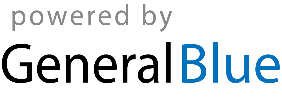 